INMED Tribal Advisory Board MeetingApril 12th 2019 @ 10AM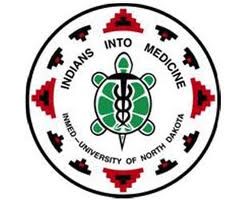 In attendance:  Dr. Warne, Erica, Susan, Britt, Kathleen, Dr. Wescott, Dr. Gipp, Brandon Mauai, Twila Martin-Kekahbah, David “Tally” Plume, Ryman LeBeau, & Bill GourneauExcused:  James Ironshell, Harold Dustybull, Iris Walking Eagle, Linae Bigfire, Ashleen Blackbird, & Dian LaPointe_______________________________________________________________ChairAgenda ItemSummaryAction/FOLLOW-upMeeting called to:Introductions/Roll callAgenda amendmentDr. Gipp UpdateDirectors ReportLogo & ConstitutionMembershipBackground checksProgram UpdatesNew ProgrammingUND GivesDirector’s UpdateLogo UpdateConstitution ReviewBoard Discussion10:20AM ~ Dr. Gipp & Dr. Warne began meetingPrayer ~ Dr. GippWelcome/Introductions & roll call of the members present.Bill Gourneau making a request to amend the agenda on the 2 action items move forward the logo & constitution due to loss of members for personal reasons.Dr. Gipp responded to the amendment by explaining that the board meeting is planned for priority timing for the 2 action issues to be discussed.Twila second a motion after Bill made the motion following her second to move the 2 action items to the top of the agenda.Twila suggested the board have a discussion on membership.Tally leave as is – planned full day for meeting.Twila speaking to weather being an issue and having people on the call not on the call such as Harold, Ashleen, need real critical involvement – your call Mr. Chairman.Chairman Gipp asking Ryman his thoughts on the moving items – Chairman inclined not to accept the change- just move the logo only.Twila clarified the constitution is meant to address membership in the constitution due to time.  Red lettering specific.Chairman Gipp – passes motion to amend the agenda.Dr. Warne – continue the introductions from board members and INMED staff.Dr. Gipp speaks about INMED history and the importance of the programDr. Gipp announces this in person meeting maybe his last meeting due to chemotherapy, but he is recovering and will continue on as a member of the board.Dr. Gipp speaks about the American Indian youth and how important they are for our future and recruitment.   Dr. Warne provides Dr. Gipp and “thank you” for all he has done in his work with students.Dr. Warne provides his update including the logo:  funding – lobbyist putting INMED as priority due to the success of the program with UND.  Alumni foundations focusing on INMED for April 24th – donation day.  Dr. Warne speaks to many other grants that offset salaries including his own which supports resource for the program – 1.3 million dollars.Meeting with Chairman Fox – MHA – possible endowment.  A position of endowed chair named after a Tribal nation.  Staffing:  Assistant Director – MPH program – Dr. Melanie Nadeau from Turtle Mountains.Indigenous Health MPH approved starting this fall online.Logo discussion on images emailed out – why we changed due to the snake and it not being the correct sign of medicine and the snake is misrepresenting for cultural acceptance (1 & 2 images) the 3rd image – original INMED turtle with medicine Wheel. Dr. Gipp – liked the INMED turtle – over the years had critical commentary on the 1 & 2 images because of the snake.  Bill Gourneau stated this current logo has been around a long time and no issue with taking the snake off, spoke for Dr. Linda Gourneau and stated she would be fine with keeping the current logo without the snake.  The turtle is the identity of the program for a period of time.Tally speaks to a new era time of where the latter illustrations represent new era and doing nothing to disparage the INMED program up till now – would like to see something different with the new illustrations and incorporating the color green in keeping with school spirit and school colors.  Retire the 1st and take the 2nd or 3rd.Brandon stated that he is more inclined to take the 2nd illustration – taken away the snakes but keeping the university and turtle showing how INMED is associated with the university.Twila stated only has 2 images or illustrations that came through – spoke to INMED history – no clue about the snake or serpent and time went on the students (Linda) made it their program by creating the logo and much more.  From a traditionalist point of view all animals including snake is valuable, since symbolic of a program – would probably go with 3rd which is now on her screen, like the 4 directions, the turtle, meaning turtle island, just to clarify INMED came about because UND underwent a humongous social change due to Tribal populations living there – INMED is the only evidence left at UND.Ryman – Keep the original and keep 1 serpent – I always liked the logo.  Get an option to just take out the 2 serpents and leave the one serpent.Bill asked Dr. Warne about the logo with 1 serpent, prior to this email, another logo that was sent out.  Dr. Warne stated it was sent out – confusion what is “original”- PDF single serpent.  Bill stated 3 images – 1 is the original and a green 1 and a white 1.  Confusion about what “original” is.  Original is the 1st image.  Bill stated original logo single caduceus to everybody at one time, that was all green – don’t see it anymore, not included.  Dr. Warne stated will send out – have board vote via email on the ¾ logos.Dr. Warne - New class – refresh programs – having the right imagery.  Other Tribes have had issues with the snake, discussion at our last meeting of taking the snakes out and keeping the original turtle from 1973 on the medicine wheel.Bill stated snake revered in the southwest then the way we look at too, the medicine wheel can be interpreted differently with different colors with interpretation.Twila asks Dr, Warne how many symbols sent out – 4 to vote on?  Recommendation to send out 4 logos, the current, the white, the green, and the turtle Linda created.Dr. Wescott stated this is your decision, we as the staff love the green 1 with medicine wheel – your decision, send out those options and you can vote.Chairman Gipp confirmed to choose the logo option out of the 4 that will be sent emailed out.Dr. Warne stated will get the logo sent out participation for board and voting - please rank order the logo illustrations and stated could move constitution up.  Sent out the latest constitution with track changes – primary area of discussion – membership.Dr. Gipp stated proceed to constitution discussion per boar request and in conjunction with Dr. Warne – Article II (Membership).Twila concerns:  Section III – requirements regarding back ground checks – the definition of good vs. bad.  CFR 25 dictation from federal government.  Felonies & misdemeanors – civilization of American Indians.  INMED perpetuity discussing logos, new challenges, but do not want to be a part of the federal system definition.  More to the point background checks and felonies.  Question- is the background check INMED requirement or UND requirement?   Dr. Warne expressed does not know – requirement for employees, but unknown for board members.Brandon – if we remove from Advisory board will it impact funding – I H S specifically.Dr. Gipp – federal funding-need to be sure that board are funding will not be affected by altering background check requirements.Dr. Warne will follow up with background checks – if not required, make sure it doesn’t jeopardize funding, don’t want to call attention to it.Twila – be clear when we define the difference between heritage, tradition, and culture.Tally – wrote a letter of recommendation for a former employee – University of Colorado for outreach program, the person very well qualified, however, misdemeanor in his background involving traffic violation – remove the applicant from consideration due to the misdemeanor.  Tribe allowing for people to run for office depending on the crime – internal impression - start asking these questions, what are we “hiding” on that board.  Convictions on reservations vs. off the reservations.  31% inmates in SD tribal inmates.  Way for Dr. Warne ask question without bringing force down on the INMED program for future board members.Twila – CFR 25 – how it regulates American Indians – Seeing across the country missing murdered Indigenous women – CFR dictates cannot take arms against a non-Indian.  What is prohibiting on moving forward with progression – we become willing victims that involve in attempting organizational change through marches where we really be pushing our congressional representatives change the CFR 25.  The issue of sovereignty – let them determine who they want to send forward.  Dr. Gipp – further discussion?  Called upon Brandon.Brandon spoke to tribal appointments.  Discussion speaks primarily to charter/emeritus members not council appointments.Twila differs – when tribes have difficulty to appoint were looking at 12 people were hoping will recognize as charter members if any are questionable – do we tell their tribes we can’t accept them.Brandon – clarify, what constitutes passing a background check – ambiguous the way it is written.Twila – need to come up with active members – primary concern for INMED.  Short on looking at Chairmanship –not oppose to anyone current members serving as Chair.Dr. Gipp turn over to Dr. Warne to seek new members.  Charter membership different - INMED and Tribes to start.Dr. Warne is going to all tribes in Nebraska and Montana – to ensure leadership knows they appoint leadership to the board- will give an update to board when completed.Dr. Wescott – AAIP board member and no requirements for background checks.  Publicly endorsed the I H S director who has a DUI in his history – because of his recovery and what it’s like to go through addictions would make him an excellent health director.  I H S were are ok, but need to check out UND policies.Twila – a person who defended herself against 2 non-Indians, CFR violation.  I had a poor lawyer representing who did not know Tribal law – Dave knows well about that.  I am on a number of advisory boards and I will go along with INMED – board membership anticipates work, however, the board choses to move with this – I will go along with it.Bill stated would not affect Twila – board has discretionary to accept or not.Twila would like to see that the board maintain distraction.Dr. Warne – make that a case by case basis.Tally – made note of Twila advocacies making complaints to UND – not sure how to approach.Tally & Dr. Warne stated to proceed with extreme caution – check with funding & UND.Dr. Gipp biggest issue how to get more Tribes and board members become more active – takes time.Tally – suggest the inquiry done in writing – verbal inquiry can be misconstrued.Dr. Warne – stated he will get it through email etc.Bill – spoke with Twila, agree need to get some answers from UND.  Treat us like employees give reimbursement with taxes.Tally – they do not withhold taxes – never filed.Ryman – keep background checks – hate to be on the board with a pedophile or charged with - background checks are important – Need to have the UND position on that. Twila – chairmanship, Dave indicated last meeting and become active as a charter member – election in July?  Dr. Gipp – resign as chair of the board keeping charter member status – election in July – timeline to consider other members for chair.Bill – Need to approve issues – make a commitment to finalizing logo and constitution in July.Dr. Gipp – contingent upon the research that Dr. Warne needs to complete – come in as a report from Dr. Warne.Bill – provide the report before meeting to insert and improve.Dr. Warne will get out the report prior to the next in person board meeting.Dr. Gipp – get the constitution, logo, and election for agenda and finalization – leave discussion depending on the report.Twila – make motion the discussion regarding the constitution & logo is prior to July meeting and would like to have the elections on the agenda for July meeting.Tally – 1 or 2 conference calls?Twila – leave that up to the INMED director.Dr. Gipp – approval for logo & constitution prior to meeting and elections for July meeting.Bill – 2nd emotion – his idea.Dr. Gipp – motion passed.Meeting postponed for lunch 12:15PM will reconvene at 1PM.Reconvened 1:30PMDr. Gipp call to order stated meeting will continue with amended agenda – program reports to update the board and let the board know Dr. Warne was addressing the new incoming class at UND.Brittany gave SI report – guess speakers, updating books to technology, trips, CPR certification. 48 student’s total – students coming from all over the US.  Also accepting applications for program staff.Kathleen gave MCAT PREP – 10 students accepted – representation from all over. Have 4 alternates, but maybe able to take all 14 students.  Hired 2 1st year medical students to teach MCAT PREP – trip to Belcourt and Spirit Lake for I H S shadowing.Erica gave NEURO – 5 teachers within the 5 state area – goal to bring research back to Tribal schools – so that our students are exposed to research at a younger age.  1st year – pilot year – UND bio medical science(s).Dr. Warne speaking to all the programs (NEURO/MCAT PREP/SI) Asked Dr. Wescott to provide updates on connections (AAIP & NIH).Wescott – Margret Night on background check question. She is on the board for AIP – representative and for AMA.  So few American Indian med students AIP – defined the problem – having summit to create a strategic outline for funding (AIP & AMA).  Less than 8K American Indians self-identified physicians.  Summit – strategic planning for funding.  Pipeline programs – universal problem to keep track of students – medical application question with what pipeline participated in – AAMC – may happen – won’t happen soon but may happen.Dr. Warne - million physicians in US – 3K total American Indian.  Welcoming for incoming medical students “getting to know you” day – INMED has 7 seats to fill – we had 3 come for a visit – waiting list is full – 18 total met criteria to be interviewed – 2nd alternate currently.Student from New York – OneidaOverall numbers are ok here but we need more recruitment on a National level – need students.  Dr. Warne - Priority to get more resources to take more and recruit students.Twila asked about medical doctor stats.  Recalled when AIPA started up – would be interesting to track the graduates that joined the association.Dr. Gipp – stat we can obtain – Dr. Wescott.Bill – applications for medical students, how many are for the 5 state region?  Dr. Warne going into application process Bill –lets us know his understanding, Dr. Warne continues to explain – Dr. Gipp intercedes and asks Bill what is the question?  No preference is given by INMED/UND from the 5 state area.Dr. Warne – teaching& research- when bring in a grant can offset salaries and bring money back into the program.  Brought in 1.3 million in external funding that includes this year to 5 years with new grants & research projects.  Dr. Wescott – started 3 weeks ago and submitted for a tobacco grant – 6 period which is close to a million dollars.  Creates research opportunities for INMED students that are interested in research.Bill stated that I H S wanted the director to be 100% funded and have you got the approval?Dr. Warne stated no approval needed and also we have an assistant director.Dr. Gipp spoke to the past and what the limitations were for INMED in the past and directorship.  Dr. Warne – MPH, now have an Indigenous specialization, Dr. Wescott & Dr. Nadeau will teach.  INMED – American Indian & Alaska Native leaders – Dr. Nadeau has MPH & PHD – Faculty position – First nations from Canada (Naturopathic doctor and degree from Dartmouth). Can do online and while working – dual degree MD & MPH.  In the process of revamping the medical curriculum – longitudinal components with exposure to public health prevention & treatment.Dr. Gipp – when you were at NDSU how does what we are doing here compare (add or take away) from NDSU?Dr. Warn speaks to the NDSU program – American Indian Public Health – what happening with American Indian issue that are challenges worldwide – the impact of colonization with all nations – global perspective.Dr. Wescott – asynchronous online degree – taped talk by lecturer so student can take their course on their own time.Twila – information focus on curricula – service unit directors – can also be communicated with in regards to taking online courses.  Dr. Warne has talked to a few areas – professional development but will continue to disseminate all the information to tribal sites.  Twila – provide service unit directors for I H S important to get them involved – MPH options.  Twila – I H S does receive funding for boards etc. – Aberdeen area can be more forceful with unity.Dr. Warne – PHD in Indigenous Health – leadership, framework, and research.  Quality with faculty be very successful program – plan for fall 2020.  Raise the bar for our INMED students. Dr. Gipp – Tribal leaders make connections for these types of classes of the proposed programs – great learning sessions to utilize on our Tribal reservations.Dr. Warne – Bachelors & Master’s program (4 plus 1) – Board help with updating Tribal articulation agreements.  Students could stay at tribal college in 5 years. Twila – when do you envision update to take place – Dr. Warne stated this academic year – hired a diversity equity coordinator position- Blackfeet- hire her to help with this initiative.Twila – nothing specific from board – just be aware of the efforts.  Dr. Warne – would be helpful if board would help with engaging tribal colleges in your areas to update those agreements.Dr. Gipp – Always include tribal colleges in the things we do.Dr. Warne – UND gives, fundraising effort, tax deductible donations through UND foundations, INMED is the focus for School of Medicine & Health Sciences on April 24th 2019.Twila mentioned Dr. Gipp – UND alumni chair board – Sara Garland – used to be past chief officer for ND senator(s) – aware of INMED, fought for many appropriations for INMED – Dr. LeBeau new CEO for Sanford, INMED alumni, practiced at a number of reservations.  Will be speaking as guest speaker for students this evening.  American Indian positions more to come – see our people move into these places that will make a difference.Dr. Warne – story on American Physician leadership in the state of North Dakota.  Dr. Hostettler resident director – 2 American Indians to be a director, Monica Mayer – physician and councilmember, 2 American Indian associate deans in any medical school here at UND – Dr. Warne & Dr. Dorscher – compelling stories to highlight them.Twila – Important factor – the fact that a lot of the medical professions that have gone through INMED work at their home communities – tell that story as well.Dr. Warne mentioned Emily and her father is MD, Arna and her mother MD, highlight the stories.  Twila – is Linda practicing on holistic/alternative medicine?  She is no longer practicing and focusing on a book.Twila – INMED physicians all over – go where their representation – host a fundraising event for INMED - Dr. Warne stated would be interested in this summer or early fall 2019.Dr. Warne introduce Jessica Sobolik to board members.Jessica – provided website - undalumni.org/undgives - 1st year SMHS have sponsored a program – INMED.  Financial gifts will be provided to INMED and staff will be left with the discretionary as to what the gifts should be used for.Jessica stated the story about Greg Shaga and how the alumni relations sent out communications from all of their resources and are using their fb page that provides testimonials to and for INMED program.  Cut outs utilized to support the UND gives day for INMED.  Encourage to follow fb and or website for UND gives – board can help with writing testimony, ambassador on the UND gives website – help spread the word.  April 24th open for 24 hours to giveundalumni.org/pregive – can pregive or pledgeCredit card fee and alumni foundations will take a fee 5%.Update on financial status so far $500 pledged to INMEDDr. Gipp – disappointed in alumni performance for INMED – we are the best known secret in Indian country for what is happening here in the Dakotas – the where, doctors, nurses, practitioners.  Great adventure for the Alumni to get involved.  Jessica stated alumni community relations (SMHS) very excited to host and promote INMED.Dr. Warne - Shout out to Adrianne Begay who donated monthly to INMED.Dr. Warne mentions to board to please spread the word share via social media and word of mouth to friends and family.Dr. Gipp to include the Tribal councils to our current roster to remind them about the INMED board and importance and to give.Dr. Warne ended with those are our updates programmatically and funding wise.Dr. Gipp asking about the evening events with Dr. LeBeau etc.Bill asked for past alumni who have passed on what does INMED do?  Would like program to send flowers in honor of the program.  Bill stated will make a donation but does not like that we have to put towards the foundation – would like it to go directly to the powwow.Tally mentioned that at the pow wow we could mention out past alumni member.Dr. Warne stated he would make mentions at our evening dinner and at the pow wow.Dr. Gipp asks board any further information from board.Tally asked about a high profile UND alumnist who has helped Native American causes – Phil Jackson.  Email his number to Dr. Warne.  Dr. Gipp mentions the connection between Phil Jackson and Sara Garland.  Promotes Tally to make contact and help with connection.Tally stated that Dr. Warne and Dr. Gipp could draft a letter and they both agreed.Twila brings up Phil Jackson – project participation – upward bound program – would be willing to do something and if Tally and Dr. Gipp get together and help in appreciation of Mike.Dr. Gipp mentioned Mike being a friend – ties to UND – cosponsor for Tribe when Phil would come out and do the basketball workshops etc.Tally – doesn’t like to come at it with requests, he likes it to come from another cause.Dr. Warne would like to draft a letter with Dr. Gipp and have Sara Garland involved as well.Bill mention Marie Amos Dobbs – sister famous – Tori Amos – get in touch with Marie could ask for a monetary donation.Housekeeping – Erica & Susan – pic & bio for webpage – portal on the webpage med.und.edu/inmed  - side bar – specific to tribal advisory boards – All meeting info going to be listed there and archive everything moving forward will be located there for you.  Important for INMED to showcase the board members – students ask who their reps are in the 5 sate area.Kathleen gave update on Saturday blanket ceremony at the pow wow.Bill asks if the meeting done now?Dr. Gipp asks board any further discussion from the agenda – Britt mentions July 18th for SI banquet.Twila asks if July 18th will be our next in-person meeting will be in July.Dr. Warne clarifies that the 18th will be in person meeting and we will have a conference call in between.Dr. Wescott mentions to the board that she found out that the director of AIP background checks for board members – Indian health does not require that.Twila asked who was speaking. – Dr. Wescott answered.Dr. Warne stated that John Harrington the astronaut will be coming to the INMED SI banquet.Dr. Gipp – no further items or discussion - concludes the meeting with motion from board.Meeting concludes at 3:00PMDr. Warne will email out funding information to board members.Erica will email out the logo(s) for rank order.Dr. Warne (Susan) will follow up with UND requirement as far as background checks.Dr. Warne follow up with an update after visiting the MT & NE Tribes.Dr. Warne - will get the answer on the UND background check in writing.Erica will follow up with Porta information.Erica will reach out to Brian from Alumni relations - about a story on American Physician Leadership in ND.Next meeting agendaTBD ~ Meeting via phone/WebEx Meeting agenda:  Finalization of Logo/Constitution - ElectionErica will set up.Adjournment 3:00PM ~ Dr. Gipp ended meeting